د اطلاعاتو غوښتنې فورم/ فورم تقاضای اطلاعات به ادا رۀ محترم:  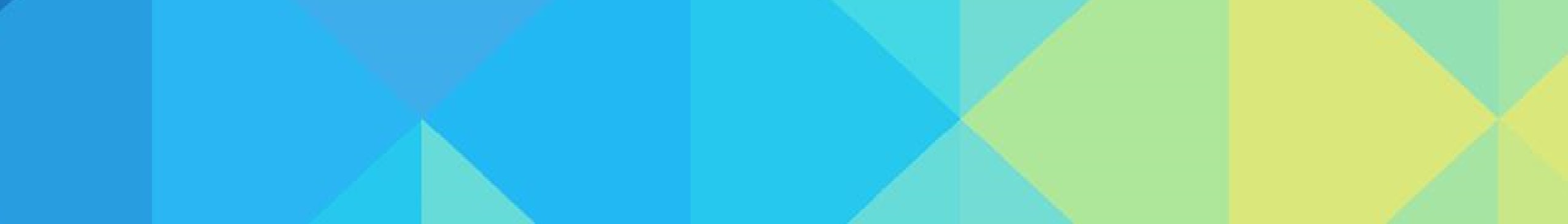 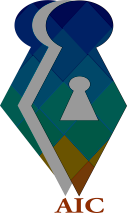 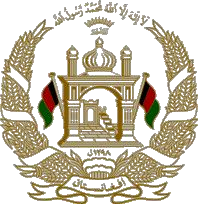 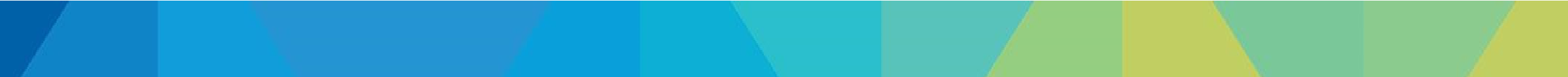 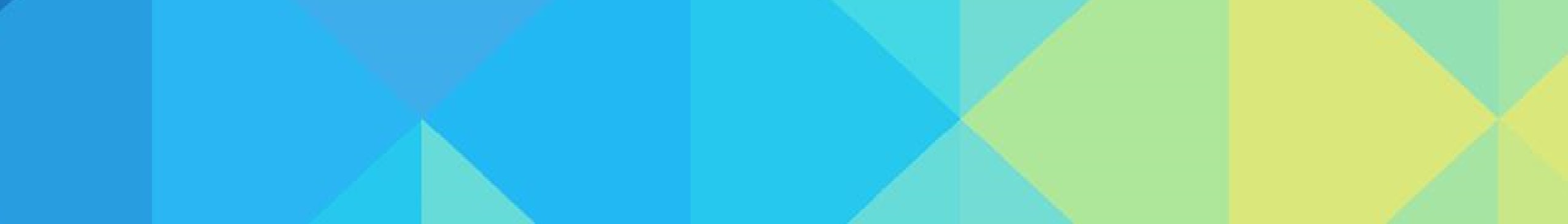 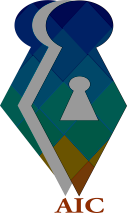 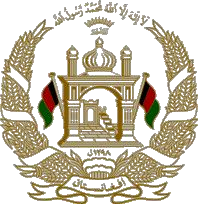 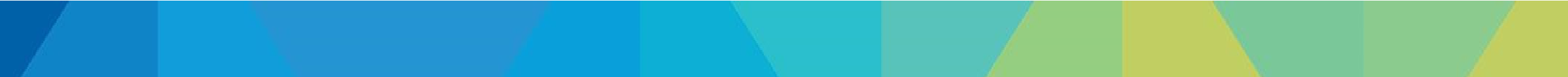 د اطلاع رسونې دفتر د کارونې لپاره/ برای استفادۀ دفتر اطلاع رسانی: * متقاضی مکلف نیست، برای تقاضای اطلاعات دلایل ارایه  نماید یا از سند خاصی نام ببرد، صرف معلومات لازم جهت تهیه و ارایۀ اطلاعات از متقاضی مطالبه می گردد. فقرۀ) 3( مادۀ) 6( قانون دسترسی به اطلاعات  کابل افغانستان    0093779006987    www.aic.af    info@aic.afnد غ وښتونکي مکمل نوم/ نام مکمل متقاضی: د غوښتونکي دنده/ وظیفۀ متقاضی )اختیاری(د اړیکې شمیره/ شما رۀ تماس: ایمیل: )اختیاری(داطلاعاتوغوښتونکي پته/آدرس متقاضی اطلاعات: د فورم سپارلو نیټه /تاریخ تسلیمی فورم: د اړتیا وړ اطلاعات/ اطلاعات مورد ضروت )سند، نمونه، مودل، صوت یا تصویر: د اړتیا وړ اطلاعات/ اطلاعات مورد ضروت )سند، نمونه، مودل، صوت یا تصویر: شمارۀ ثبت وارده: تاریخ وارده: شمارۀ ثبت صادره: تاریخ صادره: امضاء تسلیم شونده: نام تسلیم شونده: آدرس اداره: ملاحظات 